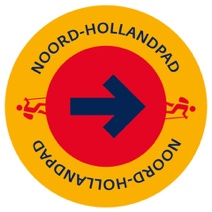 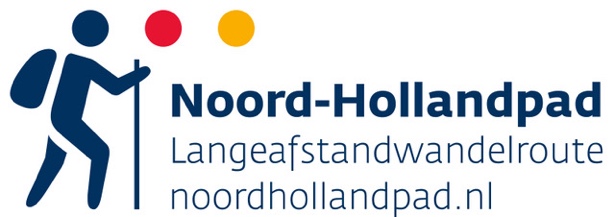 Etappe 2. De Waal – Den Helder (17 + 2 KM Noord Zuid Etappe) Routebeschrijving – Door Texelse binnenlandenDe routeStart- of eindpunt:De Waal: infopaneel NH-pad bij Hogereind 67(dorpsstraat), in plantsoentje bij rotonde (5 min. lopen naar bushaltepaal 86).Veerhaven ’t Horntje: infopaneel NH-pad, Molwerk 1 (bij terminal TESO).Den Helder: infopaneel NH-pad Havenplein 3 (in terminal TESO), plus infopaneel bij noorduitgang NS-station, Middenweg 176.RD: rechtdoor RA: rechtsaf LA: linksafScan de QR-code voor de route van etappe 2.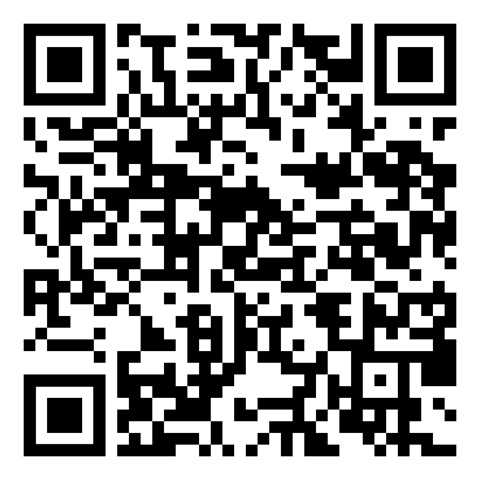 Bij infopaneel westwaarts Hogereind in, RD, zijpaden/-wegen negeren.Bij kerk RA meebuigen, op 3-sprong LA Bomendiek. Aan einde RA fietspad.1e LA Tienhoven, aan einde LA Marsweg,1e RA Kadijksweg, aan einde LA Hallerweg.Aan einde LA Schilderweg (fietspad), na ca. 70 m oversteken (!) en schuin RA halfverhard Skillepaadje.Kruising met Doolhof schuin RD, na 150 m RA door klaphek naar weiland pad rond boerderij Brakenstein.Op splitsing van weilandpaden LA.Bij betonbrug Skillepaadje RD, einde RD over straatweg, op kruising RD Het Buurtje.Op kruising schuin RA De Ruyterstraat. Aan einde over asfaltweg (Redoute), via trap waddendijk op en RA.Na 750 m bij gemaal RD,  Fietspad volgen 750m . Bij kruising De Rede RA , Redoute oversteken  Na 100m RA fietspad volgen achter de Schans Den Burg langs Bij T-splitsing LA, eerste RA en fietspad volgen tot aan drukke Pontweg: overstekenen via overstap grasdijk op (Texelerdijk).Blijf op graskruin bochtige dijk, na 1,8 km LA fietspad Hoornderweg, 2e LA De Grie.Na 350 m bij huis RA grasland in en direct RA, bij greppel LA, aan einde bij tussensloot LA.Variant broedseizoen: 1 apr.-1 juliOp De Grie RD. Aan einde schuin RA over veerrooster grasdijk op, bij Havensluisje RD en hoofdroute volgen.Bij Havensluiskom schuin LA langs oever naar voetbrug over dijksloot, via traptreden Texelerdijk weer op en RA.Na Havensluis over halfverhard pad onderlangs dijk, aan einde LA en na 50 m RD fietspad langs Watermolenweg.Na ca. 750 m t.o. vervallen schapenboet LA over overstapje, weiland van natuurboer Kikkert in.Schuin RA om rietomzoomde molenkolk heen, aan einde overstapje over en LA fietspad.Na ca. 50 m bij fietspadbordje RA Molwerk, op splitsing RD, voorbij zendmast scherp LA door klaphek en met asfaltweg dijk langs Mokbaai op.Op graskruin lopen, RD, zijpaden negeren; na 1,5 km duinpad, schuin LA, schelpenpad naar parkeerterrein Veerhaven.Hier RA, langs TESO-magazijn naar Veerhavenplein (eindpunt Texel).Volg vanaf het Havenplein vlak bij de aanlegsteiger in Den Helder de wandelknooppunten 20 – 71 – 11 – 13 – 14.